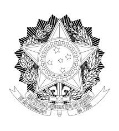 MINISTÉRIO DA EDUCAÇÃOSECRETARIA DE EDUCAÇÃO PROFISSIONAL E TECNOLÓGICAINSTITUTO FEDERAL DE EDUCAÇÃO, CIÊNCIA E TECNOLOGIA DA PARAÍBAPRÓ-REITORIA DE EXTENSÃO E CULTURAANEXO I – CARTA DE ANUÊNCIA DO PARCEIRO SOCIALCARTA DE ANUÊNCIA DE PARCEIRO SOCIAL__________(inserir o nome do parceiro social, formal ou informal)__________, inscrito (a) no CPF/CNPJ sob o nº ____________________________, declara concordância e interesse em desenvolver atividades de Extensão e Cultura junto à ação intitulada “__________(informar o nome da ação)__________”, vinculada à/ao __________(Campus ou Pró-reitoria a qual a ação está vinculada)__________ do Instituto Federal de Educação, Ciência e Tecnologia da Paraíba.Cidade/UF, xx de xxxxxxxx de 2020._________________________________________________________Assinatura do Parceiro Social ou do representante do Parceiro SocialDados da instituição (se houver)Nome/identificação da instituição: _____________________________________________________Nome/identificação do responsável: ___________________________________________________Contato (telefone/e-mail): ___________________________________________________________